МУРАВЛІВСЬКИЙ ЗАКЛАД ЗАГАЛЬНОЇ СЕРЕДНЬОЇ ОСВІТИ САФ’ЯНІВСЬКОЇ СІЛЬСЬКОЇ РАДИ ІЗМАЇЛЬСЬКОГО РАЙОНУ ОДЕСЬКОЇ ОБЛАСТІМетодичне об'єднання вчителів                                                природничо-математичного циклу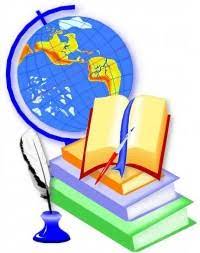                                                  Керівник м/о -вчитель фізики                                       Тимофєєва Раїса Павлівна 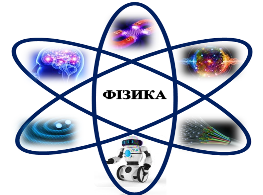 2022 - 2023 н.р.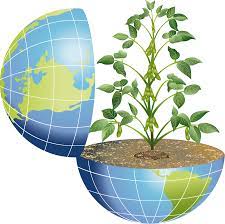 Методичне об'єднаннявчителів                                                природничо-математичного циклуІнформація про вчителів МОТимофєєва Раїса Павлівна – керівник МО, освіта вища, вчитель  фізики і математики вищої категорії.                                                                                                                                                                            Тема  науково-методичної проблеми: «Підвищення ефективності і якості уроків шляхом впровадження інтерактивних технологій на уроках фізики і математики» Дехтяренко Яна Михайлівна – освіта вища, вчитель біології вищої категорії. Тема  науково-методичної проблеми: «Використання Інтернет та медіаосвітних технологій навчання на уроках біології» Бесараб Валентина Семенівна – освіта вища, вчитель географії та хімії ІІ категорії.                                                                                                                 Тема  науково-методичної проблеми: «Використання сучасних педагогічних технологій на уроках географії та хімії  для розвитку творчих здібностей учнів»Макарова Тетяна Ігорівна – освіта вища, вчитель математики,  ІІ категорії.                                                                                                                 Тема  науково-методичної проблеми: «Формування ключових і предметних компетентностей в учнів на уроках математики.»Русу Оксана Іванівна – освіта вища, вчитель математики,  ІІ категорії.                                                                                                                 Тема  науково-методичної проблеми: «Використання сучасних педагогічних технологій на уроках математики  для розвитку творчої особистості.»Коваленко Юлія Василівна - освіта вища,вчитель нформатики. молодший спеціаліст. Тема науково-методичної проблеми: "Підвищення ефективності уроків інформатики та розвитку  пізнавальних інтересів учнів  шляхом  використання ІКТ.”                                                                                                                                                                                   Загорська Катерина Ананіївна - молодший спеціаліст,  освіта середня (навчається на ІІ курсі Ізмаїльського ДГУ), вчитель та образотворчого мистецтва, педагог- організатор.     Тема науково-методичної проблеми: "Нетрадиційні  форми та техніки виконання завдань  на  уроках  образотворчого мистецтва  для  розвитку  креативності учнів . 
Ісаєва Тетяна Ананіївна - молодший спеціаліст,  освіта середня (навчається на І курсі Ізмаїльського ДГУ), вчитель трудового навчання(технології).                                             Тема науково-методичної проблеми: "Підвищення ефективності уроків трудового навчання та розвитку  пізнавальних інтересів учнів .”                                                                                                                                                                                                                                                    ПЛАН РОБОТИ                                                                             Методичноо  об'єднання вчителів                                                природничо-математичного циклуЗмістВідповідальніПримітка1 засідання (серпень)1.    Аналіз роботи ШМО за 2021/2022 н.р.  Затвердження плану роботи МО на 2022-2023 н.р.2.     Про дистанційне навчання під час карантину і  в умовах воєнного стану, організація підготовки та оцінювання учнів, проведення уроків-повторення для надолуження програмного матеріалу,поради вчителям, учням, батькам.3.     Вивчення інструктивно-методичних матеріалів, навчальних програм, документів Міністерства освіти та науки, нормативних документів. Особливості викладання математики, фізики, біології, географії, хімії . інформатики ,трудового навчання та образотворчого мистецтва  у 2022-2023 н.р. в умовах воєнного стану.                                                                 4.     Обговорення програм з предметів, ознайомлення з програмами та підручниками. Критерії оцінювання з предметів, обсяг домашних завдань.5.     Створення онлайнового освітнього середовища під час карантинних заходів карантину і  в умовах воєнного стану. Онлайн-сервіси для вчителів6.    Методичні рекомендації щодо оцінювання навчальних досягнень учнів 5 класів.    Створення оптимальних умов щодо адаптації учнів 5 класів в основній школі.                                                          7. Новинки педагогічної та методичної літератури.      8.Організація роботи по створенню  блогів  і сайтів вчителів МО.                                                                             9 .Обговорення проведених уроків та виховних заходів.Тимофєєва Р.П.Дехтяренко Я.М.Бесараб В.С.Коваленко Ю.В.Макарова Т.І. Русу О.І.Загорська К.А.Ісаєва Т.А.ЗмістВідповідальніПримітка2 засідання (жовтень)1.     Обговорення інформації про підготовку до атестації та вимог до вчителів, які атестуються.2.     Формування ключових компетентностей учнів на уроках   природничо-математичного циклу та реалізація наскрізних змістовних ліній.  3.     Використання Google Classroom та інших       онлайн- сервісів  для організації дистанційного навчання в умовах воєнного стану. 4.     Функціонал тестування на платформі «На урок» (створення та використання тестів).5.     Підготовка до ІІ(районного) етапу Всеукраїнських учнівських олімпіад з базових дисциплін, робота з  обдарованими учнями.6.   Інтернет-олімпіада – сучасний інструмент дистанційного навчання та контролю знань..7.Активізація пізнавальної діяльності учнів на уроках фізики , математики .8.   Впровадження державного стандарту базової середньої освіти                                                                          9.  Обговорення проведених уроків та виховних заходів.Тимофєєва Р.П.Дехтяренко Я.М.Бесараб В.С.Коваленко Ю.В.Макарова Т.І. Русу О.І.Загорська К.А.Ісаєва Т.А.ЗмістВідповідальніПримітка3 засідання (січень)1.     Обговорення результатів шкільних  олімпіад.2.     Причини неуспішності учнів та шляхи їх подолання. Практичні поради щодо самостійної роботи учнів.3.     Викладання біології під час дистанційного навчання і   в умовах воєнного стану.4.     Активізація пізнавальної діяльності учнів на уроках географії, хімії , природознавства, трудового навчання та образотворчого мистецтва 5.     Новинки педагогічної та методичної літератури.6.Обговорення проведених уроків та виховних заходів.Тимофєєва Р.П.Дехтяренко Я.М.Бесараб В.С.Коваленко Ю.В.Макарова Т.І. Русу О.І.Загорська К.А.Ісаєва Т.А.ЗмістВідповідальніПримітка4 засідання (березень)1.     Забезпечення становлення особистості учня, умови для його самореалізації та розкриття індивідуальних здібностей.2.     Роль міжпредметних зв’язків у формуванні компетентної особистості.3.     Підготовка до науково-практичної конференції НТУ по захисту науково-дослідницьких робіт.4.    Особливості організації та проведення ДПА  в 9 класі та ЗНО в 11класі. Організація та зміст повторення навчального матеріалу .5.Обговорення проведених уроків та виховних заходів6.     Самоосвіта і підвищення кваліфікації вчителя: інструменти та підходи.7.     Палітра педагогічного досвіду. Звіти вчителів, що атестуються та звіти про самоосвітню діяльність.Тимофєєва Р.П.Дехтяренко Я.М.Бесараб В.С.Коваленко Ю.В.Макарова Т.І. Русу О.І.Загорська К.А.Ісаєва Т.А.ЗмістВідповідальніПримітка5 засідання (травень)1.     Обговорення й затвердження документації до ДПА.2.     Систематизація методичних та мультимедійних розробок.3.     Про попередню тарифікацію у новому навчальному році.4.     Вироблення рекомендацій до  плану роботи МО на 2023-2024 н.р..Тимофєєва Р.П.Дехтяренко Я.М.Бесараб В.С.Коваленко Ю.В.Макарова Т.І. Русу О.І.Загорська К.А.Ісаєва Т.А.